ПАСПОРТ СТАРТАП-ПРОЕКТАhttps://pt.2035.university/project/magazindi  (ссылка на проект) 	27.11.2023 (дата выгрузки)ПЛАН ДАЛЬНЕЙШЕГО РАЗВИТИЯ СТАРТАП-ПРОЕКТАНаименование образовательной организации высшего образования (Получателя гранта)Федеральное государственное бюджетное образовательное учреждение высшего образования «Государственный университет управления»Карточка ВУЗа (по ИНН)7721037218Регион ВУЗа г. МоскваНаименование акселерационной программыТехнологии БудущегоДата заключения и номер Договора13 июля 2023г. №70-2023-000649КРАТКАЯ ИНФОРМАЦИЯ О СТАРТАП-ПРОЕКТЕКРАТКАЯ ИНФОРМАЦИЯ О СТАРТАП-ПРОЕКТЕ1Название стартап-проекта*Интернет-магазин инди-игр «Магазинди»2Тема стартап-проекта* Указывается тема стартап-проекта в рамках темы акселерационной программы, основанной на Технологических направлениях в соответствии с перечнем критических технологий РФ, Рынках НТИ и Сквозных технологиях.ТН1. Цифровые технологии и информационные системы;3Технологическое направление в соответствии с перечнем критических технологий РФ*«Технологии информационных, управляющих, навигационных систем»4Рынок НТИТехнет5Сквозные технологии"Новые производственные технологии TechNet" ИНФОРМАЦИЯ О ЛИДЕРЕ И УЧАСТНИКАХ СТАРТАП-ПРОЕКТАИНФОРМАЦИЯ О ЛИДЕРЕ И УЧАСТНИКАХ СТАРТАП-ПРОЕКТА6Лидер стартап-проекта*- Unti ID U1755410- Leader ID 732490- Пюра Виктория Сергеевна- +7(977)9944261- v_pyura@mail.ru7Команда стартап-проекта (участники стартап-проекта, которые работают в рамках акселерационной программы)Команда стартап-проекта (участники стартап-проекта, которые работают в рамках акселерационной программы)ПЛАН РЕАЛИЗАЦИИ СТАРТАП-ПРОЕКТАПЛАН РЕАЛИЗАЦИИ СТАРТАП-ПРОЕКТА8Аннотация проекта*Указывается краткая информация (не более 1000 знаков, без пробелов) о стартап-проекте (краткий реферат проекта, детализация отдельных блоков предусмотрена другими разделами Паспорта): цели и задачи проекта, ожидаемые результаты, области применения результатов, потенциальные потребительские сегментыЦель проекта: Удовлетворение потребности разработчиков инди-игр в площадке для размещения и продажи их продукции, а также клиентов в безопасном и удобном поиске и покупке с помощью российских карт.Продукт проекта: Онлайн-сервис для независимых разработчиков, специализирующийся на видеоиграх, который позволяет бесплатно размещать игры и получать выручку с продаж с комиссией 8.5%. Пользователям доступен кроссплатформенный личный кабинет с библиотекой, содержащий все купленные товары.В магазине игры подразделяются на категории при помощи меток. Навигация отвечает современным требованиям и нормам юзабилити, что облегчает поиск игр, соответствующих пользовательским запросам. На главной странице с помощью анализа куки-файлов реализован подбор рекомендаций на основе интересов покупателя с использованием искусственного интеллекта. На странице товара содержится описание, а также оценки и комментарии пользователей, которые приобрели данный продукт. Сайт будет разрабатываться при помощи дипломированных it-специалистов и веб-разработчиков.Базовая бизнес-идеяБазовая бизнес-идея9Какой продукт (товар/ услуга/ устройство/ ПО/ технология/ процесс и т.д.) будет продаваться*Указывается максимально понятно и емко информация о продукте, лежащем в основе стартап-проекта, благодаря реализации которого планируется получать основной доход«Магазинди» – первый в России магазин видеоигр, ориентированный на инди-разработчиков и использующий умный подбор рекомендаций при помощи ИИ для игроков.10Какую и чью (какого типа потребителей) проблему решает*Указывается максимально и емко информация о проблеме потенциального потребителя, которую (полностью или частично) сможет решить ваш продуктДля инди-разработчиков решается проблема высокого порога входа на существующих российских площадках.Для игроков решаются проблемы отсутствия доступных способов оплаты и вывода денег с помощью российских карт, угроза исчезновения зарубежного ресурса и отсутствие российского аналога.11Потенциальные потребительские сегменты*Указывается краткая информация о потенциальных потребителях с указанием их характеристик (детализация предусмотрена в части 3 данной таблицы): для юридических лиц – категория бизнеса, отрасль, и т.д.; для физических лиц – демографические данные, вкусы, уровень образования, уровень потребления и т.д.; географическое расположение потребителей, сектор рынка (B2B, B2C и др.)Независимые разработчики из России, желающие зарабатывать на российской аудитории, но не имеющие площадки для размещения своих игр.B2C: Игроки, желающие покупать инди-игры на специализированной площадке, не прибегая к различным ухищрениям при оплате.B2B: Отрасль бизнеса – производители видеоигр из России и СНГ. Первая в России площадка, где инди-разработчики могут выкладывать и продвигать свои продукты.12На основе какого научно-технического решения и/или результата будет создан продукт (с указанием использования собственных или существующих разработок)*Указывается необходимый перечень научно-технических решений с их кратким описанием для создания и выпуска на рынок продуктаСистема рекомендаций на основе ИИ будет анализировать предпочтения пользователя, ориентируясь на жанр, проведенное в игре время, процент прохождения (кол-во полученных достижений) той или иной игры, комментарии самого пользователя и других пользователей и подбирать рекомендации на основе этого.13Бизнес-модель*Указывается кратко описание способа, который планируется использовать для создания ценности и получения прибыли, в том числе, как планируется выстраивать отношения с потребителями и поставщиками, способы привлечения финансовых и иных ресурсов, какие каналы продвижения и сбыта продукта планируется использовать и развивать, и т.д. Способ монетизации – комиссия. Комиссия с продажи игр будет составлять 8,5%. Продажа игр будет осуществляться на сайте магазина. Для продвижения магазина будет осуществляться реклама у блогеров и в тематических сообществах на различных площадках. Для продвижения игр внутри магазина будет существовать система умных рекомендаций, а также система оценок и комментариев пользователей.14Основные конкуренты*Кратко указываются основные конкуренты (не менее 5)Основными российскими конкурентами являются:Яндекс Игры VK PlayОсновными зарубежными конкурентами являются:SteamEpick Games StoreItch.IO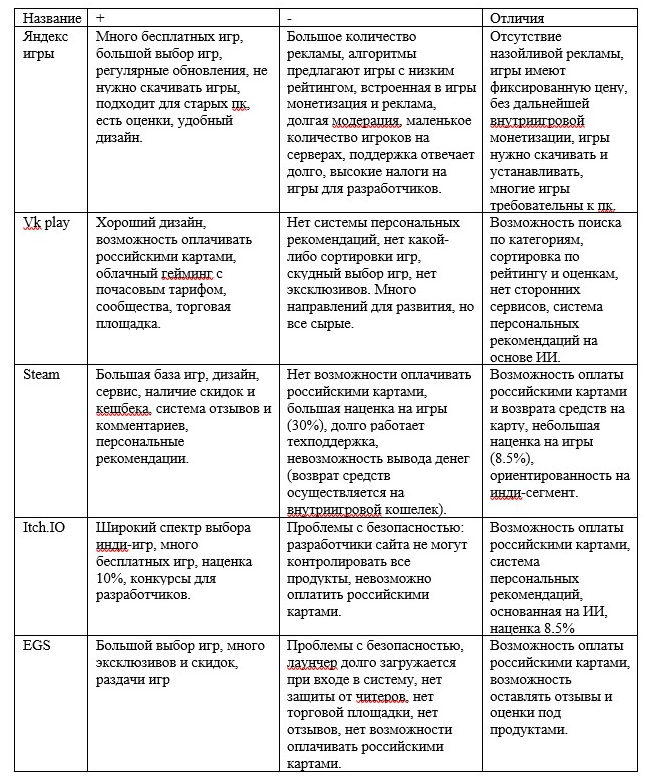 15Ценностное предложение*Формулируется объяснение, почему клиенты должны вести дела с вами, а не с вашими конкурентами, и с самого начала делает очевидными преимущества ваших продуктов или услугB2B: Разработчики из России получают возможность продвижения своих разработок, выставить свои игры на продажу. B2C: Потребители видеоигр получают возможность приобрести понравившийся им продукт за рубли, безопасно для своих устройств.16Обоснование реализуемости (устойчивости) бизнеса (конкурентные преимущества (включая наличие уникальных РИД, действующих индустриальных партнеров, доступ к ограниченным ресурсам и т.д.); дефицит, дешевизна, уникальность и т.п.)*Приведите аргументы в пользу реализуемости бизнес-идеи, в чем ее полезность и востребованность продукта по сравнению с другими продуктами на рынке, чем обосновывается потенциальная прибыльность бизнеса, насколько будет бизнес устойчивым«Магазинди» – первый в России магазин видеоигр, ориентированный на инди-разработчиков. Отсутствие множества крупных проектов или «шума» из браузерных игр от крупных издателей позволит инди-проектам не затеряться на их фоне, а прямая работа с инди-разработчиками поможет улучшить качество и удобство сервиса и для них, и для игроков.Характеристика будущего продуктаХарактеристика будущего продукта17Основные технические параметры, включая обоснование соответствия идеи/задела тематическому направлению (лоту)*Необходимо привести основные технические параметры продукта, которые обеспечивают их конкурентоспособность и соответствуют выбранному тематическому направлениюСайт «Магазинди» будет написан с помощью фреймворка Bootstrap с использованием языков программирования для веб-разработки: html – изначальная верстка сайта, CSS – дизайнерские решения, JavaScript  - для интерактивных элементов на сайте. Сайт будет выкладываться с помощью хостинга TimeWeb, который организует удобную среду для разработки командой разработчиков сайта, а также позволяет приобрести доменное имя и протоколы для защиты.18Организационные, производственные и финансовые параметры бизнеса*Приводится видение основателя (-лей) стартапа в части выстраивания внутренних процессов организации бизнеса, включая партнерские возможностиДля реализации понадобится нанять команду веб-дизайнеров и разработчиков, которые займутся созданием веб-сайта. Чтобы привлекать целевую аудиторию к ресурсу потребуется заказать рекламу у игровых видео-блогеров, в телеграм-каналах, а также группах «Вконтакте», которые специализируются на данном контенте.19Основные конкурентные преимущества*Необходимо привести описание наиболее значимых качественных и количественных характеристик продукта, которые обеспечивают конкурентные преимущества в сравнении с существующими аналогами (сравнение по стоимостным, техническим параметрам и проч.)Основные отличия от конкурентов:Ориентированность на инди-разработчиков и их проекты;Ориентированность на российскую аудиторию;Наличие ИИМагазин будет разрабатываться при помощи дипломированных it-специалистов и веб-разработчиков.20Научно-техническое решение и/или результаты, необходимые для создания продукции*Описываются технические параметры научно-технических решений/ результатов, указанных пункте 12, подтверждающие/ обосновывающие достижение характеристик продукта, обеспечивающих их конкурентоспособностьРазработка сайта ведется на языках программирования html, CSS, JavaScript с использованием фреймворка Bootstrap, и размещается с помощью хостинга TimeWeb.Искусственный интеллект для подбора индивидуальных рекомендаций, который обратит внимание пользователей игры в рамках их интересов. Искусственный интеллект будет реализован при помощи языка программирования Python.21«Задел». Уровень готовности продукта TRLНеобходимо указать максимально емко и кратко, насколько проработан стартап-проект по итогам прохождения акселерационной программы (организационные, кадровые, материальные и др.), позволяющие максимально эффективно развивать стартап дальшеПо итогам акселерационной программы осуществлены следующие виды работ:• Разработана концепция проекта • Проведён опрос целевой аудитории• Проведён расчет окупаемости проектного предложения• Разработана бизнес-модель и бюджетом проекта• Проведён социальный анализ• Проведён анализ рисков и разработаны мероприятия по их минимизации• Проведен маркетинговый анализ• Разработан календарный график проекта• Закреплены работы за участниками проекта• Разработан базовый план проекта (исследование инвестиционных возможностей, описание бизнес-идеи, проведение функциональных исследований и т.д.)22Соответствие проекта научным и(или) научно-техническим приоритетам образовательной организации/региона заявителя/предприятия*Проект соответствует следующим Стратегическим направлениям, направленным на достижение целевой модели развития ГУУ:- Стратегическое направление 1: «Подготовка нового поколения управленческих кадров как лидеров изменений» (Подпункт 1.2. «Университетская экосистема акселерации студенческих стартапов»);- Стратегическое направление 2: «Создание экосистемы сопровождения и реализации комплексных прорывных исследований по стратегическим направлениям научно-технологического и пространственного развития страны».23Каналы продвижения будущего продукта*Необходимо указать, какую маркетинговую стратегию планируется применять, привести кратко аргументы в пользу выбора тех или иных каналов продвижения Компания продвижения включает в себя 2 направления: Реклама, направленная на покупателей. Она включает в себя инфлюенс-маркетинг на площадках YouTube, VK, TelegramРеклама, направленная на разработчиков. В нее входит реклама в тематических сообществах в VK и Discord 24Каналы сбыта будущего продукта*Указать какие каналы сбыта планируется использовать для реализации продукта и дать кратко обоснование выбораСобственный сайт магазина.Характеристика проблемы,на решение которой направлен стартап-проектХарактеристика проблемы,на решение которой направлен стартап-проект25Описание проблемы*Необходимо детально описать проблему, указанную в пункте 9 Отсутствие возможности взаимодействия между разработчиками инди-игр и их покупателями, невозможность оплачивать покупки видеоигр с помощью российских карт, а также отсутствие продвижения у разработчиков инди-игр на российских площадках.26Какая часть проблемы решается (может быть решена)*Необходимо детально раскрыть вопрос, поставленный в пункте 10, описав, какая часть проблемы или вся проблема решается с помощью стартап-проектаМагазин ориентирован на инди-разработчиков, поэтому игр от крупных издателей там не будет.Проект разрабатывается в России, поэтому решается проблема использования ввода/вывода денег на российские карты и проблема возможного прекращения работы в российском регионе путем импортозамещения.27«Держатель» проблемы, его мотивации и возможности решения проблемы с использованием продукции*Необходимо детально описать взаимосвязь между выявленной проблемой и потенциальным потребителем (см. пункты 9, 10 и 24) Согласно отчету «Яндекса», в 2022 году на платформе «Яндекс Игры» было размещено более 21 тыс. игр, из них около 90% от независимых разработчиков, но в топ-20 по размеру дохода только 1/3 инди-игр. Т.е. множество игр просто теряются на фоне игр от крупных издателей.А для приобретения игр в зарубежных магазинах приходится использовать обходные пути, которые увеличивают итоговую стоимость приобретаемого продукта.
Исходя из проведенного опроса целевой аудиторией данного продукта являются молодые люди, преимущественно мужчины, в возрасте от 18 до 25 лет. В игры от инди-разработчиков они предпочитают играть преимущественно с компьютеров и в среднем тратят на покупку видеоигр около 500-1000 рублей в месяц. При выборе продукта особое внимание они уделяют жанру и описанию игры, а также опираются на популярность и советы друзей. Поэтому неудивительно, что при выборе ключевых параметров интернет-магазина лидируют позиции «оценки» и «поиск по жанрам».28Каким способом будет решена проблема*Необходимо описать детально, как именно ваши товары и услуги помогут потребителям справляться с проблемойМагазин, ориентированный на инди-разработчиков, предоставляет площадку для их проектов, позволяя разработчикам и игрокам использовать российские карты для продажи/приобретения игр.29Оценка потенциала «рынка» и рентабельности бизнеса*Необходимо привести кратко обоснование сегмента и доли рынка, потенциальные возможности для масштабирования бизнеса, а также детально раскрыть информацию, указанную в пункте 7.Согласно отчету «Яндекс» за 2022 год, количество разработчиков более 2 тыс. человек, количество пользователей более 26 млн. человек, если учитывать эти данные, то выходит около 1,5 млрд. рублей.В дальнейшем требуется найти инвесторов на проект, заключить договора с разработчиками веб-ресурса, а также с разработчиками игр, которые готовы предоставить свои продукты на площадку «Магазинди». 